John B. Dey Elementary School Parent Teacher Association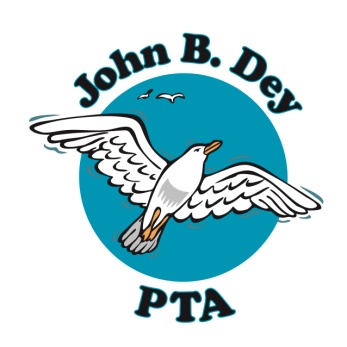 1900 N. Great Neck Road  Virginia Beach, VA 23454www.jbdpta.comMinutes for Tuesday, February 18,  2020 GENERAL MeetingDate of Meeting: February 18, 2020Time of Meeting: 6:30pmMeeting to be held at: Haygood Skating Rink In attendance: Over 50 parents in attendance for Skating PartyCall to Order at: ___6:38________pmWelcome-Thank you for coming tonight to the Valentine's Day Skating party.  Because of funds raised through the PTA, we were able to cover a portion of the admission cost for our JBD families.  It's because of your generous donations that we are able to do this, so thank you!Principal's Report, Christa MarkertThank you for attending this fun event and to the PTA for hosting!Officers' ReportsLauren Kirkpatrick, 2019/2020 President Boosterthon is coming up with pep rallies during school hours on March 2, and the Fun Run on March 12.  We are so excited to welcome the Boosterthon team on JBD's campus this year and we have a big goal this year.  Later in the meeting we'll vote on the big gift to school.  Our gifts to school are so appreciated at JBD and enjoyed by the students and staff.  We can't wait to present this year's proposal for gift to school.Jeannie Gray, 2019/2020 VP Programs (Presented by Lauren Kirkpatrick)-After school programs are currently on-going and are enjoyed by our students.-This year's new program, "Marine Life-a mini marine-biology unit" was a huge success and we hope to bring it back next fall.Jenny Sessoms, 2019/2020TreasurerTreasurer's Report__$28, 100.38________________ starting total _______$33,278.12__________ending totalProposal and Voting on 2019/2020 GIFT TO SCHOOLThe board has approved the following items as a gift to school.1.  6 benches and 3 bird houses to be purchased from Sunshine and Sweet Pea's to adorn the courtyard (this will be the same bench that's at the front of the school but in various fun and bright colors).  2.  A general "pot" of funds to be reserved for teachers; following an approved proposal would have the funds needed for grade specific items that all teachers in that grade can enjoy.3.  Science materials and learning aids for science labs.Motion to approve the Gift to School as listed Lisa FlanaganSecond  Jenn SadlerThe vote passed, and the Gift to School has been approved.Susan Wilson, 2019/2020 SecretaryApproval of  MinutesMinutes from the December 4th JBD PTA board meeting have been posted for viewing on the PTA bulletin board.  Are there corrections to the minutes?Motion to approve-Melissa McCormackSecond-Lisa FlanaganVote to approve Minutes-The motion passed and the minutes will be filed with our recordsMinutes can be found on our new PTA bulletin board in the hallway and on our website!Erin Collins, 2019/2020 VP MembershipPlease join the PTA!  $5 per adult membership cash or check made out to JBD PTAWe are 460+ MEMBERS STRONG!Upcoming Events:  Boosterthon information will be coming home soon with your child, and it will be posted on the JBD PTA website and on the JBD PTA website.Bingo Night is on April 24.  There are amazing auction items coming in, and there will be only a limited number of tickets available for pre-sale only.  No tickets will be sold at the door.  Please check the PTA website and JBD facebook to keep up-to-date with PTA happenings.www.jbdpta.comWe are adjourned. The time is__6:44__pm. Submitted by Susan Wilson, JBD PTA SecretaryApproved by: ____________________________________  Lauren Kirkpatrick, JBD PTA PresidentDate: _____________________________